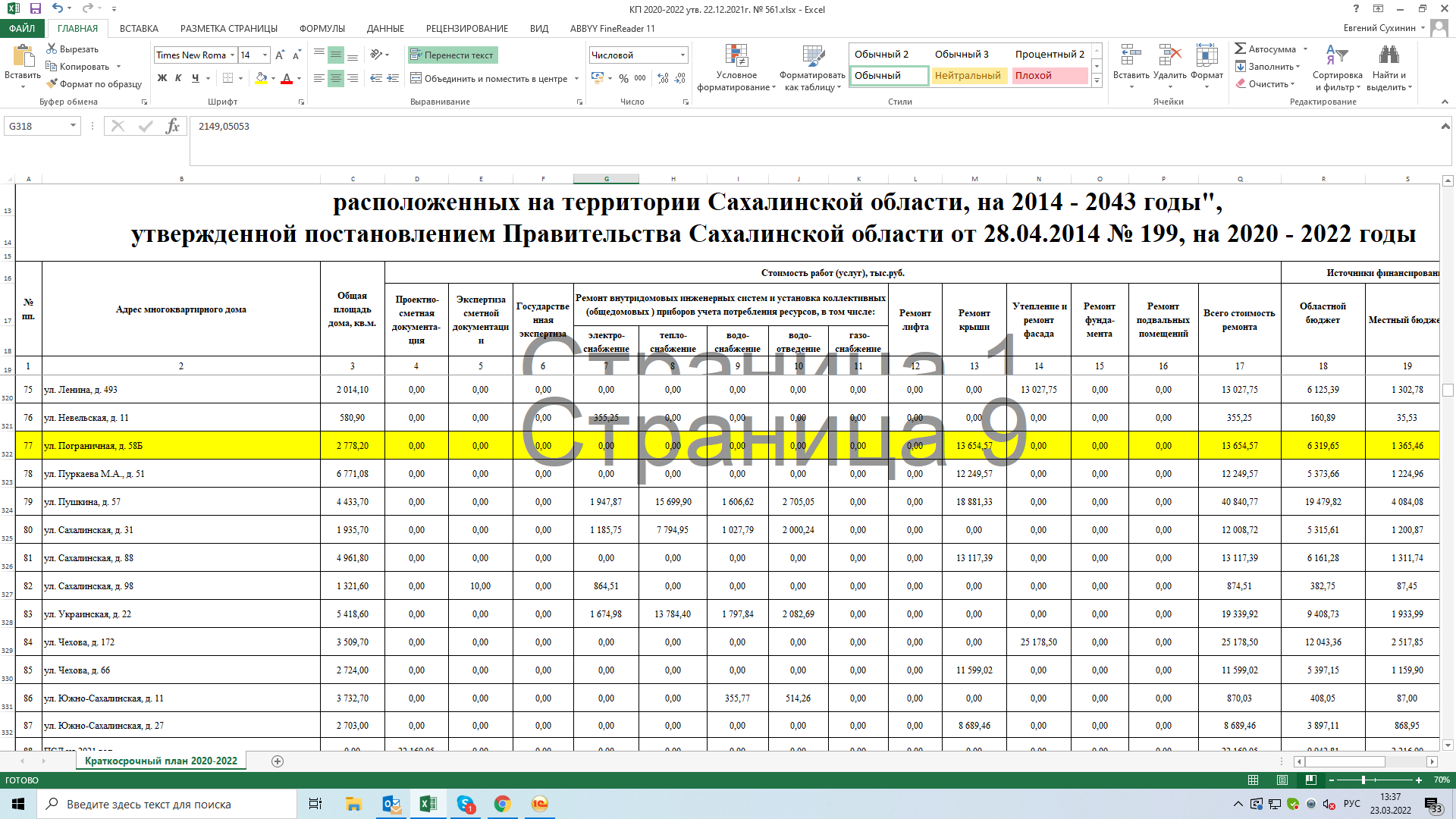 31 многоквартирный дом и в этом списке отсутствует дом № 36?!ПРИЛОЖЕНИЕ  ПРИЛОЖЕНИЕ  ПРИЛОЖЕНИЕ  ПРИЛОЖЕНИЕ  ПРИЛОЖЕНИЕ  ПРИЛОЖЕНИЕ  ПРИЛОЖЕНИЕ  ПРИЛОЖЕНИЕ  к постановлению Правительства
 Сахалинской области к постановлению Правительства
 Сахалинской области к постановлению Правительства
 Сахалинской области к постановлению Правительства
 Сахалинской области к постановлению Правительства
 Сахалинской области к постановлению Правительства
 Сахалинской области к постановлению Правительства
 Сахалинской области к постановлению Правительства
 Сахалинской области      от   16 декабря 2021 г.   №  540     от   16 декабря 2021 г.   №  540     от   16 декабря 2021 г.   №  540     от   16 декабря 2021 г.   №  540     от   16 декабря 2021 г.   №  540     от   16 декабря 2021 г.   №  540     от   16 декабря 2021 г.   №  540     от   16 декабря 2021 г.   №  540"ПРИЛОЖЕНИЕ № 1                                                                                             к региональной программе "Капитальный ремонт общего имущества в многоквартирных домах, расположенных на территории Сахалинской области, на 2014 - 2043 годы", утвержденной постановлением Правительства Сахалинской области от 28.04.2014 № 199"ПРИЛОЖЕНИЕ № 1                                                                                             к региональной программе "Капитальный ремонт общего имущества в многоквартирных домах, расположенных на территории Сахалинской области, на 2014 - 2043 годы", утвержденной постановлением Правительства Сахалинской области от 28.04.2014 № 199"ПРИЛОЖЕНИЕ № 1                                                                                             к региональной программе "Капитальный ремонт общего имущества в многоквартирных домах, расположенных на территории Сахалинской области, на 2014 - 2043 годы", утвержденной постановлением Правительства Сахалинской области от 28.04.2014 № 199"ПРИЛОЖЕНИЕ № 1                                                                                             к региональной программе "Капитальный ремонт общего имущества в многоквартирных домах, расположенных на территории Сахалинской области, на 2014 - 2043 годы", утвержденной постановлением Правительства Сахалинской области от 28.04.2014 № 199"ПРИЛОЖЕНИЕ № 1                                                                                             к региональной программе "Капитальный ремонт общего имущества в многоквартирных домах, расположенных на территории Сахалинской области, на 2014 - 2043 годы", утвержденной постановлением Правительства Сахалинской области от 28.04.2014 № 199"ПРИЛОЖЕНИЕ № 1                                                                                             к региональной программе "Капитальный ремонт общего имущества в многоквартирных домах, расположенных на территории Сахалинской области, на 2014 - 2043 годы", утвержденной постановлением Правительства Сахалинской области от 28.04.2014 № 199"ПРИЛОЖЕНИЕ № 1                                                                                             к региональной программе "Капитальный ремонт общего имущества в многоквартирных домах, расположенных на территории Сахалинской области, на 2014 - 2043 годы", утвержденной постановлением Правительства Сахалинской области от 28.04.2014 № 199"ПРИЛОЖЕНИЕ № 1                                                                                             к региональной программе "Капитальный ремонт общего имущества в многоквартирных домах, расположенных на территории Сахалинской области, на 2014 - 2043 годы", утвержденной постановлением Правительства Сахалинской области от 28.04.2014 № 199Перечень многоквартирных домов, расположенных на территории Сахалинской области, Перечень многоквартирных домов, расположенных на территории Сахалинской области, Перечень многоквартирных домов, расположенных на территории Сахалинской области, Перечень многоквартирных домов, расположенных на территории Сахалинской области, Перечень многоквартирных домов, расположенных на территории Сахалинской области, Перечень многоквартирных домов, расположенных на территории Сахалинской области, Перечень многоквартирных домов, расположенных на территории Сахалинской области, Перечень многоквартирных домов, расположенных на территории Сахалинской области, Перечень многоквартирных домов, расположенных на территории Сахалинской области, Перечень многоквартирных домов, расположенных на территории Сахалинской области, Перечень многоквартирных домов, расположенных на территории Сахалинской области, Перечень многоквартирных домов, расположенных на территории Сахалинской области, Перечень многоквартирных домов, расположенных на территории Сахалинской области, Перечень многоквартирных домов, расположенных на территории Сахалинской области, Перечень многоквартирных домов, расположенных на территории Сахалинской области, Перечень многоквартирных домов, расположенных на территории Сахалинской области, Перечень многоквартирных домов, расположенных на территории Сахалинской области, в отношении которых на период реализации Программы планируется проведение капитального ремонта общего имуществав отношении которых на период реализации Программы планируется проведение капитального ремонта общего имуществав отношении которых на период реализации Программы планируется проведение капитального ремонта общего имуществав отношении которых на период реализации Программы планируется проведение капитального ремонта общего имуществав отношении которых на период реализации Программы планируется проведение капитального ремонта общего имуществав отношении которых на период реализации Программы планируется проведение капитального ремонта общего имуществав отношении которых на период реализации Программы планируется проведение капитального ремонта общего имуществав отношении которых на период реализации Программы планируется проведение капитального ремонта общего имуществав отношении которых на период реализации Программы планируется проведение капитального ремонта общего имуществав отношении которых на период реализации Программы планируется проведение капитального ремонта общего имуществав отношении которых на период реализации Программы планируется проведение капитального ремонта общего имуществав отношении которых на период реализации Программы планируется проведение капитального ремонта общего имуществав отношении которых на период реализации Программы планируется проведение капитального ремонта общего имуществав отношении которых на период реализации Программы планируется проведение капитального ремонта общего имуществав отношении которых на период реализации Программы планируется проведение капитального ремонта общего имуществав отношении которых на период реализации Программы планируется проведение капитального ремонта общего имуществав отношении которых на период реализации Программы планируется проведение капитального ремонта общего имущества№ Муниципальное образованиеАдрес многоквартирного домаПлощадь МКДРемонт внутридомовых инженерных систем и установка коллективных (общедомовых) приборов учета потребления ресурсовРемонт внутридомовых инженерных систем и установка коллективных (общедомовых) приборов учета потребления ресурсов ремонт лифтового                   оборудования ремонт лифтового                   оборудования ремонт крыши ремонт крыши ремонт фасада ремонт фасада ремонт фасада ремонт подвального помещения  ремонт подвального помещения ремонт фундаментаремонт фундамента№ Муниципальное образованиеАдрес многоквартирного домаПлощадь МКД электро-снабжениятепло-снабжениятепло-снабжения водо-снабжения водо-снабжения водо-отведения водо-отведения газо-снабжения4084Городской округ "Город Южно-Сахалинск" ул. Пограничная, д. 1643972020-20222020-20222020-20222020-20222020-20222020-20222020-20222017-20192017-20192020-20222020-20222020-20222038-20404085Городской округ "Город Южно-Сахалинск" ул. Пограничная, д. 204412,92020-20222020-20222020-20222020-20222020-20222020-20222020-20222014-20162014-20162023-20252023-20252020-20222038-20404086Городской округ "Город Южно-Сахалинск" ул. Пограничная, д. 20А27012026-20282026-20282026-20282026-20282026-20282035-20372035-20372017-20192017-20192026-20282026-20282026-20282041-20434087Городской округ "Город Южно-Сахалинск" ул. Пограничная, д. 20Б2787,82032-20342038-20402038-20402032-20342032-20342041-20432041-20432020-20222020-20222038-20402038-20402032-20344088Городской округ "Город Южно-Сахалинск" ул. Пограничная, д. 2243902020-20222020-20222020-20222020-20222020-20222020-20222020-20222014-20162014-20162023-20252023-20252020-20222038-20404089Городской округ "Город Южно-Сахалинск" ул. Пограничная, д. 244440,22020-20222020-20222020-20222020-20222020-20222020-20222020-20222020-20222020-20222020-20222038-20404090Городской округ "Город Южно-Сахалинск" ул. Пограничная, д. 2627132020-20222020-20222020-20222020-20222020-20222020-20222020-20222020-20222038-20404091Городской округ "Город Южно-Сахалинск" ул. Пограничная, д. 2846052020-20222020-20222020-20222020-20222020-20222020-20222020-20222017-20192017-20192020-20222038-20404092Городской округ "Город Южно-Сахалинск" ул. Пограничная, д. 48А3642020-20222020-20222020-20222020-20222020-20222032-20342032-20342020-20222020-20222020-20222020-20222041-20434093Городской округ "Город Южно-Сахалинск" ул. Пограничная, д. 502956,112023-20252023-20252023-20252023-20252023-20252032-20342032-20342020-20222020-20222023-20252023-20252023-20252038-20404094Городской округ "Город Южно-Сахалинск" ул. Пограничная, д. 50А44312023-20252023-20252023-20252023-20252023-20252032-20342032-20342020-20222020-20222023-20252023-20252023-20252038-20404095Городской округ "Город Южно-Сахалинск" ул. Пограничная, д. 524561,82023-20252023-20252023-20252023-20252023-20252032-20342032-20342020-20222020-20222023-20252023-20252023-20252038-20404096Городской округ "Город Южно-Сахалинск" ул. Пограничная, д. 55А3203,42029-20312041-20432041-20432035-20372035-20372041-20432041-20432041-20432041-20432041-20434097Городской округ "Город Южно-Сахалинск" ул. Пограничная, д. 56А26222017-20192017-20192017-20192017-20192017-20192017-20192017-20192017-20192017-20192017-20192017-20192032-20342038-20404098Городской округ "Город Южно-Сахалинск" ул. Пограничная, д. 5711342032-20342035-20372035-20372032-20342032-20342038-20402038-20402017-20192017-20192032-20342032-20342032-20344099Городской округ "Город Южно-Сахалинск" ул. Пограничная, д. 5828532020-20222020-20222020-20222020-20222020-20222020-20222020-20222017-20192017-20192020-20222020-20222032-20342038-20404100Городской округ "Город Южно-Сахалинск" ул. Пограничная, д. 58А3545,32017-20192017-20192017-20192017-20192017-20192017-20192017-20192017-20192017-20192017-20192017-20192032-20342035-20374101Городской округ "Город Южно-Сахалинск" ул. Пограничная, д. 58Б27802023-20252023-20252023-20252023-20252023-20252032-20342032-20342020-20222020-20222023-20252023-20252023-20252038-20404102Городской округ "Город Южно-Сахалинск" ул. Пограничная, д. 59А34462029-20312035-20372035-20372029-20312029-20312038-20402038-20402035-20372035-20372035-20372035-20372029-20314103Городской округ "Город Южно-Сахалинск" ул. Пограничная, д. 602695,72020-20222020-20222020-20222020-20222020-20222020-20222020-20222020-20222020-20222020-20222020-20222020-20222038-20404104Городской округ "Город Южно-Сахалинск" ул. Пограничная, д. 60А20122023-20252023-20252023-20252023-20252023-20252032-20342032-20342017-20192017-20192017-20192017-20192023-20252041-20434105Городской округ "Город Южно-Сахалинск" ул. Пограничная, д. 613554,12029-20312032-20342032-20342029-20312029-20312035-20372035-20372035-20372035-20372032-20342032-20342029-20314106Городской округ "Город Южно-Сахалинск" ул. Пограничная, д. 61А26312023-20252023-20252023-20252023-20252023-20252032-20342032-20342017-20192017-20192023-20252023-20252023-20252041-20434107Городской округ "Город Южно-Сахалинск" ул. Пограничная, д. 6331062017-20192020-20222020-20222020-20222020-20222032-20342032-20342014-20162014-20162017-20192017-20192032-20342038-20404108Городской округ "Город Южно-Сахалинск" ул. Пограничная, д. 63А2611,52023-20252023-20252023-20252023-20252023-20252032-20342032-20342023-20252023-20252023-20252038-20404109Городской округ "Город Южно-Сахалинск" ул. Пограничная, д. 655163,92020-20222020-20222020-20222020-20222020-20222032-20342032-20342017-20192017-20192017-20192017-20192032-20342038-20404110Городской округ "Город Южно-Сахалинск" ул. Пограничная, д. 672635,952023-20252023-20252023-20252023-20252023-20252023-20252023-20252023-20252023-20252023-20252038-20404111Городской округ "Город Южно-Сахалинск" ул. Пограничная, д. 789012023-20252023-20252023-20252023-20252023-20252032-20342032-20342023-20252023-20252023-20252023-20252023-20252038-20404112Городской округ "Город Южно-Сахалинск" ул. Пограничная, д. 806062029-20312035-20372035-20372029-20312029-20312038-20402038-20402020-20222020-20222035-20372035-20374113Городской округ "Город Южно-Сахалинск" ул. Пограничная, д. 80А8792029-20312035-20372035-20372029-20312029-20312038-20402038-20402035-20372035-20372035-20372035-20374114Городской округ "Город Южно-Сахалинск" ул. Пограничная, д. 80Б890,72035-20372038-20402038-20402032-20342032-20342041-20432041-20432038-20402038-20402038-20402038-20402035-2037